.Rock recover cha cha R&LRock behind side cross R&LLock step, Shuffle, step 1/4 turn, cross shuffleSide together, Chasse R, Cross rock, chasse LTAG: End of the 8th wall, rock back on R and recover to LAmor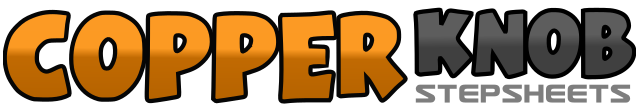 .......Count:32Wall:2Level:Beginner.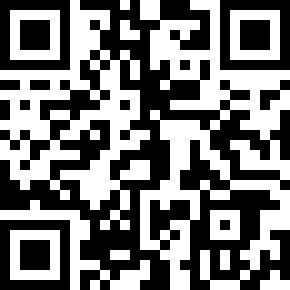 Choreographer:DuWayne Flora (USA) - November 2017DuWayne Flora (USA) - November 2017DuWayne Flora (USA) - November 2017DuWayne Flora (USA) - November 2017DuWayne Flora (USA) - November 2017.Music:Amor, Amor, Amor (feat. Wisin) - Jennifer LopezAmor, Amor, Amor (feat. Wisin) - Jennifer LopezAmor, Amor, Amor (feat. Wisin) - Jennifer LopezAmor, Amor, Amor (feat. Wisin) - Jennifer LopezAmor, Amor, Amor (feat. Wisin) - Jennifer Lopez........1,2,3&4Rock forward R, recover to L, Cha cha (triple step) in place5,6,7&8Rock forward L, recover to R, Cha cha (triple step) in place1,2,3&4Rock to R, recover to L, step R behind L, step L to side, cross R over L5,6,7&8Rock to L, recover to R, step L behind R, step R to side, cross L over R1.2.3&4Step R forward, slide L behind R, shuffle forward R,L,R5,6,7&8Step forward on L, 1/4 turn to R, Cross shuffle L,R,L1,2,3&4Step R to right, bring L together, side together side with R5,6,7&8Cross L over R, recover to R, side together side with L (or full turn to L)